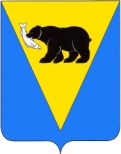 ПОСТАНОВЛЕНИЕАДМИНИСТРАЦИИ УСТЬ-БОЛЬШЕРЕЦКОГО МУНИЦИПАЛЬНОГО РАЙОНАот  _________________№ _______ 	В связи с кадровыми изменениями Администрация Усть-Большерецкого муниципального районаПОСТАНОВЛЯЕТ:1.   Внести в постановление Администрации Усть-Большерецкого муниципального района от 15.03.2019 № 93 «Об утверждении Положения и состава комиссии по соблюдению требований  к служебному поведению муниципальных служащих Администрации  Усть-Большерецкого муниципального района и урегулированию конфликта интересов» изменение, изложив  приложение № 2 «Состав комиссии по соблюдению требований к служебному поведению муниципальных служащих Администрации Усть-Большерецкого муниципального района и урегулированию конфликта интересов» в новой редакции, согласно приложению в настоящему постановлению.2. Аппарату Администрации Усть-Большерецкого муниципального района  обнародовать настоящее постановление и разместить на официальном сайте Администрации Усть-Большерецкого муниципального района в информационно-телекоммуникационной сети «Интернет».   3. Настоящее постановление вступает в силу после дня  его официального обнародования. 4.  Контроль за исполнением настоящего постановления возложить на руководителя Аппарата Администрации Усть-Большерецкого района.Глава Усть-Большерецкого     муниципального района                                                                                              К.С. ВолковЛист согласованияПодготовил:-советник правового отдела Аппарата _________________Согласовано:- руководитель Аппарата Администрации___________________Г.И. Кисельников- зам. руководителя Аппарата    ___________________________Я.В. Богатырева- начальник правового отдела Аппарата_____________________Ю.П. Леоненко            Разослать         Аппарат Администрации Усть-Большерецкого МР         Обнародовать          СайтПриложение к постановлениюАдминистрации Усть-Большерецкогомуниципального районаот «_____»__________________2023к приложению № 2к постановлению АдминистрацииУсть-Большерецкого муниципального районаот 15.03.2019 № 93Состав о комиссии по соблюдению требований к служебному поведению муниципальных служащих Администрации Усть-Большерецкого муниципального района и урегулированию конфликта интересовКвитко Борис Борисович –                   заместитель Главы Администрации Усть-                                                                 Большерецкого муниципального района-председатель                                                                  Комитета по управлению муниципальным                                                                 имуществом Администрации Усть-Большерецкого                                                                       района, председатель Комиссии;Кисельников Геннадий Измайлович -  руководитель Аппарата Администрации Усть-                                                                 Большерецкого муниципального района,                                                                заместитель председателя Комиссии;Богатырева Яна Владимировна –        заместитель руководителя Аппарата Администрации                                                                 по кадрам – начальник общего отдела   Администрации                                                                 Усть-Большерецкого муниципального района,                                                                секретарь Комиссии;Леоненко Юлия Петровна   –               начальник правового отдела в составе Аппарата                                                                          Администрации Усть-Большерецкого  муниципального                                                                          района;Власова Аксана Ивановна –                руководитель Финансового управления Администрации                                                               Усть-Большерецкого  муниципального района;Корнеева Елена Константиновна -     консультант   общего  отдела   Администрации Усть-                                                              Большерецкого муниципального района;Баранова Неля Дмитриевна –             советник отдела прогнозирования и анализа                                                              в составе Управления экономической политики                                                              Администрации Усть-Большерецкого                                                               муниципального района;Конькова Светлана Николаевна -        директор муниципального бюджетного                                                                       образовательного учреждения Усть-Большерецкая                                                                       средняя общеобразовательная школа № 2                                                               (по согласованию)В случае временного отсутствия (отпуск, болезнь, командировка и др.) члена комиссии по соблюдению требований к служебному поведению муниципальных служащих Администрации Усть-Большерецкого муниципального района и урегулированию конфликта интересов (далее Комиссия) в состав Комиссии включается должностное лицо Администрации Усть-Большерецкого муниципального района, соответствующего органа (организации), на которое локальным актом по месту работы (службы) отсутствующего члена  Комиссии возложено исполнение должностных обязанностей основного работника. При этом, факт и основание изменения персонального состава отражается в протоколе заседания Комиссии, изменения в муниципальные правовые акты, устанавливающие персональный состав Комиссии, не вносятся.О внесении изменения в постановление Администрации Усть-Большерецкого муниципального района от 15.03.2019 № 93 «Об утверждении Положения и состава комиссии по соблюдению требований  к служебному поведению муниципальных служащих Администрации  Усть-Большерецкого муниципального района и урегулированию конфликта интересов»